АДМИНИСТРАЦИЯ НЕНЕЦКОГО АВТОНОМНОГО ОКРУГАПОСТАНОВЛЕНИЕот 14 мая 2024 г. N 118-пОБ УТВЕРЖДЕНИИ ПОРЯДКА ПРЕДОСТАВЛЕНИЯ ГРАНТОВ НЕКОММЕРЧЕСКИМОРГАНИЗАЦИЯМ, ОСУЩЕСТВЛЯЮЩИМ ДЕЯТЕЛЬНОСТЬ В СФЕРЕДОБРОВОЛЬЧЕСТВА (ВОЛОНТЕРСТВА), В 2024 ГОДУВ соответствии с пунктом 4 статьи 78.1 Бюджетного кодекса Российской Федерации, постановлением Правительства Российской Федерации от 25.10.2023 N 1782 "Об утверждении общих требований к нормативным правовым актам, муниципальным правовым актам, регулирующим предоставление из бюджетов субъектов Российской Федерации, местных бюджетов субсидий, в том числе грантов в форме субсидий, юридическим лицам, индивидуальным предпринимателям, а также физическим лицам - производителям товаров, работ, услуг и проведение отборов получателей указанных субсидий, в том числе грантов в форме субсидий" Администрация Ненецкого автономного округа постановляет:1. Утвердить Порядок предоставления грантов некоммерческим организациям, осуществляющим деятельность в сфере добровольчества (волонтерства), в 2024 году согласно Приложению.2. Настоящее постановление вступает в силу со дня его официального опубликования.Исполняющий обязанности губернатораНенецкого автономного округаС.В.МИХАЙЛОВПриложениек постановлению АдминистрацииНенецкого автономного округаот 14.05.2024 N 118-п"Об утверждении Порядкапредоставления грантовнекоммерческим организациям,осуществляющим деятельностьв сфере добровольчества(волонтерства), в 2024 году"ПОРЯДОКПРЕДОСТАВЛЕНИЯ ГРАНТОВ НЕКОММЕРЧЕСКИМ ОРГАНИЗАЦИЯМ,ОСУЩЕСТВЛЯЮЩИМ ДЕЯТЕЛЬНОСТЬ В СФЕРЕ ДОБРОВОЛЬЧЕСТВА(ВОЛОНТЕРСТВА), В 2024 ГОДУРаздел IОбщие положения1. Настоящий Порядок определяет сроки, условия и порядок предоставления грантов в форме субсидии некоммерческим организациям, осуществляющим деятельность в сфере добровольчества (волонтерства) на территории Ненецкого автономного округа, на финансовое обеспечение затрат на реализацию практик поддержки добровольчества (волонтерства) по итогам проведения ежегодного Всероссийского конкурса лучших региональных практик поддержки и развития добровольчества (волонтерства) "Регион добрых дел" (далее - гранты, некоммерческие организации), а также требования к отчетности и об осуществлении контроля (мониторинга) за соблюдением условий и порядка предоставления гранта и ответственности за их нарушение.2. Гранты предоставляются Департаментом образования, культуры и спорта Ненецкого автономного округа (далее - Департамент) в рамках федерального проекта "Социальная активность" национального проекта "Образование" и заявки от Ненецкого автономного округа на участие во Всероссийском конкурсе лучших региональных практик поддержки и развития добровольчества (волонтерства) "Регион добрых дел" 2023 года (далее - Всероссийский конкурс 2023 года), организатором которого является Федеральное агентство по делам молодежи, в целях поддержки региональных социальных проектов, направленных на развитие добровольчества (волонтерства), на территории Ненецкого автономного округа.3. Финансовое обеспечение расходных обязательств по предоставлению грантов осуществляется за счет средств окружного бюджета на условиях софинансирования из федерального бюджета на 2024 год в пределах бюджетных ассигнований, предусмотренных законом Ненецкого автономного округа от 15.12.2023 N 16-ОЗ "Об окружном бюджете на 2024 год и на плановый период 2025 и 2026 годов" на реализацию практик поддержки добровольчества (волонтерства) по итогам проведения ежегодного Всероссийского конкурса лучших региональных практик поддержки и развития добровольчества (волонтерства) "Регион добрых дел".4. Право на получение грантов имеют некоммерческие организации, не являющиеся государственными (муниципальными) учреждениями, признанные победителями открытого конкурсного отбора на уровне Ненецкого автономного округа, проекты которых включены в заявку высшего исполнительного органа Ненецкого автономного округа для участия во Всероссийском конкурсе 2023 года (далее - получатели гранта, заявка от Ненецкого автономного округа) в соответствии с приказом Департамента от 24.04.2023 N 32 "Об организации и проведении открытого конкурсного отбора проектов, направленных на развитие добровольчества (волонтерства) в Ненецком автономном округе в 2023 году" (далее - приказ N 32).5. Сведения о грантах размещаются на едином портале бюджетной системы Российской Федерации в информационно-телекоммуникационной сети "Интернет" по ссылке: www.budget.gov.ru (в разделе единого портала) не позднее 31 мая текущего финансового года.6. Решение о проведении отбора принимается Департаментом в форме распоряжения.Раздел IIУсловия и порядок предоставления грантов7. Получатели гранта (участники отбора) по состоянию на 1 января текущего финансового года должны соответствовать следующим требованиям:1) не являться иностранным юридическим лицом, в том числе местом регистрации которого является государство или территория, включенные в утвержденный Министерством финансов Российской Федерации перечень государств и территорий, используемых для промежуточного (офшорного) владения активами в Российской Федерации (далее - офшорные компании), а также российским юридическим лицом, в уставном (складочном) капитале которого доля прямого или косвенного (через третьих лиц) участия офшорных компаний в совокупности превышает 25 процентов (если иное не предусмотрено законодательством Российской Федерации). При расчете доли участия офшорных компаний в капитале российских юридических лиц не учитывается прямое и (или) косвенное участие офшорных компаний в капитале публичных акционерных обществ (в том числе со статусом международной компании), акции которых обращаются на организованных торгах в Российской Федерации, а также косвенное участие офшорных компаний в капитале других российских юридических лиц, реализованное через участие в капитале указанных публичных акционерных обществ;2) не находиться в перечне организаций и физических лиц, в отношении которых имеются сведения об их причастности к экстремистской деятельности или терроризму;3) не находиться в составляемых в рамках реализации полномочий, предусмотренных главой VII Устава ООН, Советом Безопасности ООН или органами, специально созданными решениями Совета Безопасности ООН, перечнях организаций и физических лиц, связанных с террористическими организациями и террористами или с распространением оружия массового уничтожения;4) не получать средства из бюджета Ненецкого автономного округа на основании иных нормативных правовых актов Ненецкого автономного округа, муниципальных правовых актов на цели реализации проекта, включенного в заявку от Ненецкого автономного округа;5) не являться иностранным агентом в соответствии с Федеральным законом от 14.07.2022 N 255-ФЗ "О контроле за деятельностью лиц, находящихся под иностранным влиянием".8. Проверка участника отбора на соответствие требованиям, указанным в пункте 7 настоящего Порядка, осуществляется в федеральной государственной автоматизированной информационной системе "Молодежь России" Федерального агентства по делам молодежи (grants.myrosmol.ru) (далее - ФГАИС "Молодежь России").Подтверждение соответствия участника отбора требованиям, указанным в пункте 7 настоящего Порядка, производится путем проставления в электронном виде участником отбора отметок о соответствии посредством заполнения соответствующих экранных форм в ФГАИС "Молодежь России".9. Департамент в целях подтверждения соответствия участника отбора требованиям, указанным в пункте 7 настоящего Порядка, не вправе требовать от участника отбора представления документов и информации при наличии соответствующей информации в государственных информационных системах, доступ к которым у Департамента имеется в рамках межведомственного электронного взаимодействия, за исключением случая, если участник отбора готов представить указанные документы и информацию Департаменту по собственной инициативе.10. Отбор получателей грантов осуществляется в ФГАИС "Молодежь России".11. Взаимодействие Департамента с участниками отбора осуществляется с использованием документов в электронной форме в ФГАИС "Молодежь России".12. Способ проведения отбора получателей грантов - запрос предложений на основании заявок, направленных участниками отбора для участия в отборе, исходя из соответствия участников отбора категориям, критериям и очередности поступления заявок участников отбора (далее соответственно - отбор, запрос предложений, заявка).13. Критериями отбора является соответствие участников отбора условиям, указанным в пункте 7 настоящего Порядка.Категории участников отбора определены в пункте 4 настоящего Порядка.14. В целях проведения отбора Департамент не позднее чем за 2 рабочих дня до даты начала подачи заявок размещает в ФГАИС "Молодежь России", а также на официальном сайте Департамента в информационно-телекоммуникационной сети "Интернет" объявление о проведении отбора, предусматривающее:1) дату размещения объявления о проведении отбора в ФГАИС "Молодежь России" и на официальном сайте Департамента в информационно-телекоммуникационной сети "Интернет";2) категорию получателей гранта;3) сроки проведения отбора;4) даты начала подачи и окончания приема заявок участников отбора;5) наименование, место нахождения, почтовый адрес, адрес электронной почты Департамента, номер контактного телефона должностного лица Департамента;6) результат предоставления гранта, установленный пунктом 21 настоящего Порядка;7) указатели страниц сайта в информационно-телекоммуникационной сети "Интернет", на котором обеспечивается проведение отбора;8) требования к участникам отбора, определенные в соответствии с пунктами 4 и 7 настоящего Порядка;9) наименование проектов, включенных в заявку от Ненецкого автономного округа;10) порядок подачи участниками отбора заявок и требования, предъявляемые к форме и содержанию заявок;11) порядок отзыва заявок, порядок их возврата, определяющий, в том числе, основания для возврата заявок, порядок внесения изменений в заявки;12) правила рассмотрения заявок в соответствии с настоящим Порядком;13) порядок возврата заявок на доработку;14) порядок отклонения заявок, а также информацию об основаниях их отклонения;15) объем распределяемого гранта в рамках отбора, правила распределения гранта по результатам отбора;16) порядок предоставления участникам отбора разъяснений положений объявления о проведении отбора, даты начала и окончания срока такого предоставления;17) срок, в течение которого победитель (победители) отбора должен подписать Соглашение о предоставлении гранта, заключаемое между получателем гранта и Департаментом (далее - Соглашение);18) условия признания победителя (победителей) отбора уклонившимся от заключения Соглашения;19) сроки размещения протокола подведения итогов отбора (документа об итогах проведения отбора) в ФГАИС "Молодежь России", а также на официальном сайте Департамента в информационно-телекоммуникационной сети "Интернет", которые не могут быть позднее 14-го календарного дня, следующего за днем определения победителя отбора.15. Не позднее чем за 2 рабочих дня до даты окончания срока подачи заявок участниками отбора проведение отбора может быть отменено по решению Департамента в следующих случаях:1) заключение дополнительного соглашения или дополнительного соглашения о расторжении соглашения о предоставлении субсидии из федерального бюджета бюджету Ненецкого автономного округа, заключенного между Министерством сельского хозяйства Российской Федерации и Администрацией Ненецкого автономного округа;2) внесение изменений в нормативные правовые акты, влекущие изменение порядка предоставления субсидий по данному направлению.16. Объявление об отмене отбора формируется в электронной форме в ФГАИС "Молодежь России" и содержит информацию о причинах отмены отбора.Участники отбора, подавшие заявки, информируются об отмене проведения отбора в ФГАИС "Молодежь России" в день размещения объявления об отмене отбора.Отбор считается отмененным со дня размещения объявления о его отмене в ФГАИС "Молодежь России".17. Отбор признается несостоявшимся:1) по окончании срока подачи заявок, если не подано ни одной заявки;2) по результатам рассмотрения заявок, если отклонены все заявки.20. Грант предоставляется при условии его направления на финансирование проектов, включенных в заявку от Ненецкого автономного округа в соответствии с приказом N 32 в текущем финансовом году.18. Средства гранта используются получателем гранта на следующие направления:1) осуществление закупки в целях материально-технического обеспечения, необходимого для реализации практики поддержки добровольчества (волонтерства), а именно:расходы на косметический ремонт помещения;расходы на приобретение компьютеров, многофункциональных устройств, камер, фотоаппаратов, принтеров, сканеров и другого оборудования;расходы на приобретение программного обеспечения;расходы на приобретение и ремонт мебели;расходы на канцелярские товары и расходные материалы;расходы на приобретение специализированного оборудования, связанного с реализацией практики поддержки добровольчества (волонтерства), направленного на развитие отдельных направлений добровольческой (волонтерской) деятельности (добровольчество (волонтерство) в сфере здравоохранения, предупреждения чрезвычайных ситуаций и ликвидации последствий стихийных бедствий, поиска пропавших людей, благоустройства территорий и формирования комфортной городской среды и других);2) оплата труда штатных сотрудников, за исключением случаев, указанных в пункте 19 настоящего Порядка;3) расходы на организацию и проведение мероприятий и образовательных программ практики поддержки добровольчества (волонтерства), а именно:арендные платежи за помещения и оборудование, арендуемые для подготовки и (или) проведения мероприятий, а также сопутствующие расходы (включая страхование, приобретение топлива, воды, энергии всех видов, перевозку, сборку и демонтаж оборудования);расходы на приобретение и (или) изготовление атрибутики, раздаточных материалов, оплату услуг по подготовке раздаточных материалов, презентаций;расходы на оплату услуг по организации и проведению мероприятий, услуг по подготовке образовательных программ и сценарных планов;расходы на проезд к месту проведения мероприятий и в обратном направлении, проживание и питание участников мероприятий, а также, если такие расходы не предусмотрены статьей "Командировочные расходы" (софинансируемые из регионального бюджета), участников деятельности по подготовке и проведению мероприятий;оплата услуг приглашенных экспертов и спикеров мероприятия (включая оплату транспортных расходов, гонорар, питание и проживание);оплата услуг привлеченных специалистов (фотографы, видеооператоры, дизайнеры, приглашенные артисты и другие специалисты);4) расходы на проведение исследований, касающихся добровольчества (волонтерства);5) расходы на проведение рекламной и информационной кампании, а именно:расходы, связанные с разработкой и изготовлением методических рекомендаций, сборников, брошюр, афиш и других информационных материалов, не имеющих федеральных аналогов;брендирование и размещение рекламы на различных объектах;разработка и поддержание сайтов, изготовление и распространение фото-, видео-, аудиоматериалов о добровольческой (волонтерской) деятельности в средствах массовой информации и социальных сетях, а также иные аналогичные расходы;6) расходы, связанные с оказанием услуг страхования жизни и здоровья участников практики поддержки добровольчества (волонтерства), возникающие в связи с реализацией ими (участниками) действий и мероприятий, в рамках которых существуют риски наступления страхового случая;7) иные расходы, необходимые для реализации практики поддержки добровольчества (волонтерства), за исключением расходов, указанных в пункте 19 настоящего Порядка.19. Средства гранта не могут быть использованы получателем гранта на следующие направления:1) расходы, непосредственно не связанные с реализацией проекта;2) расходы на приобретение и аренду недвижимого имущества (включая земельные участки), за исключением арендной платы за пользование помещениями для проведения мероприятий;3) расходы на содержание арендуемых помещений, включая освещение, отопление, водоснабжение, электроснабжение, канализацию и оплату других эксплуатационных и коммунальных услуг (уборки, вывоза твердых бытовых отходов и иных), за исключением арендных платежей за помещения и оборудование, арендуемые для подготовки и (или) проведения мероприятий, а также сопутствующие расходы (включая страхование, приобретение топлива, воды, энергии всех видов, перевозку, сборку и демонтаж оборудования);4) расходы на капитальное строительство новых зданий;5) расходы на осуществление капитального ремонта уже имеющихся зданий и помещений;6) расходы на приобретение транспортных средств;7) расходы на погашение задолженности организации;8) расходы на уплату штрафов, пеней;9) расходы на оплату труда сотрудников государственных и муниципальных органов власти, а также организаций, оплата труда которых определена выполняемым государственным заданием;10) командировочные расходы сотрудников организации, реализующих проект;11) представительские расходы;12) покрытие транспортных расходов для участников до места проведения федеральных и окружных мероприятий, посвященных развитию добровольческой (волонтерской) деятельности, и обратно;13) расходы на предоставление премий, благотворительные пожертвования в денежной форме;14) расходы на приобретение призов, подарков стоимостью более 4 000 (четырех тысяч) рублей;15) расходы на оплату организационных взносов за участие в различных мероприятиях;16) расходы на приобретение продуктов питания с целью их раздачи в виде материальной (благотворительной) помощи;17) непредвиденные расходы, а также недетализированные "прочие расходы";18) финансирование текущей деятельности отдельных организаций;19) оплата расходов, связанных с проведением ежегодных региональных мероприятий, за исключением случаев расширения (масштабирования) данных мероприятий, проводимых в целях наибольшего вовлечения граждан в добровольческую (волонтерскую) деятельность.20. Расчет размера гранта осуществляется Департаментом на основании заявки от Ненецкого автономного округа. Предельный размер гранта для каждого получателя гранта определяется в соответствии со сметой расходов получателя гранта на реализацию проекта.Распределение гранта между победителями отбора осуществляется Департаментом по каждому проекту, предусмотренному в заявке от Ненецкого автономного округа, согласно смет расходов на реализацию практик поддержки добровольчества (волонтерства) по итогам проведения Всероссийского конкурса 2023.21. Результатом предоставления гранта является реализация практики поддержки добровольчества (волонтерства) по итогам проведения ежегодного конкурса по предоставлению субсидии субъектам Российской Федерации на реализацию практик поддержки и развития добровольчества (волонтерства) "Регион добрых дел". Тип мероприятия - проведение массовых мероприятий.22. Количественные показатели достижения результата предоставления гранта указываются в Соглашении и должны быть достигнуты к 31 декабря 2024 года.23. Соглашение заключается в государственной системе управления общественными финансами "Электронный бюджет" в соответствии с типовыми формами, установленными Министерством финансов Российской Федерации для соглашений о предоставлении субсидий из федерального бюджета.Дополнительные соглашения с получателями гранта заключаются в государственной системе управления общественными финансами "Электронный бюджет" при необходимости внесения изменений в Соглашение либо его расторжения.24. Соглашение должно предусматривать:1) размер гранта, определенный в соответствии с пунктом 20 настоящего Порядка;2) согласие получателя гранта на осуществление в отношении него проверки Департаментом соблюдения порядка и условий предоставления гранта, в том числе в части достижения результатов предоставления гранта, а также проверки органами государственного финансового контроля Ненецкого автономного округа соблюдения получателем гранта порядка и условий предоставления гранта в соответствии со статьями 268.1 и 269.2 Бюджетного кодекса Российской Федерации;3) положение, при котором в случае уменьшения Департаменту как получателю бюджетных средств ранее доведенных лимитов бюджетных обязательств, приводящего к невозможности предоставления гранта в размере, определенном в Соглашении, производится согласование новых условий Соглашения или расторжение Соглашения при недостижении согласия по новым условиям;4) значение результата предоставления гранта и его количественные показатели;5) сроки и форму предоставления получателем гранта дополнительной отчетности;6) положение, при котором в случае нарушения получателем гранта условий, установленных при его предоставлении, или недостижения результата предоставления гранта в установленные Соглашением сроки, получатель гранта обязан возвратить средства гранта, перечислив их на лицевой счет Департамента;7) условие о запрете приобретения получателем гранта за счет полученных из окружного бюджета средств иностранной валюты, за исключением операций, осуществляемых в соответствии с валютным законодательством Российской Федерации при закупке (поставке) высокотехнологичного импортного оборудования, сырья и комплектующих изделий, а также связанных с достижением результатов предоставления этих средств иных операций.25. Департамент в течение 3 рабочих дней со дня рассмотрения документов, подтверждающих соответствие получателей гранта требованиям, установленным пунктами 4 и 7 настоящего Порядка, направляет получателям грантов уведомления о результатах проведения конкурса с предложением заключить Соглашение. Уведомление направляется почтовым отправлением с уведомлением о вручении или по электронной почте (если получатель гранта указал на такой способ в заявлении).26. Получатель гранта обеспечивает подписание Соглашения в течение 30 календарных дней с момента получения уведомления о результатах проведения конкурса.27. В случае если получатель гранта не подписал Соглашение в срок, указанный в пункте 26 настоящего Порядка, получатель гранта признается уклонившимся от заключения Соглашения.28. Основаниями для принятия решения об отказе в предоставлении гранта являются:1) отказ получателя гранта от получения гранта;2) признание получателя гранта уклонившимся от заключения Соглашения;3) несоответствие представленных получателем гранта документов требованиям, определенным пунктами 4 и 7 настоящего Порядка;4) установление факта недостоверности представленной получателем гранта информации.29. Перечисление средств гранта на расчетный или корреспондентский счета, открытые получателем гранта в учреждениях Центрального банка Российской Федерации или кредитных организациях, по реквизитам, указанным в Соглашении, осуществляется Департаментом единовременно не позднее 10-го рабочего дня, следующего за днем заключения Соглашения.Раздел IIIТребования к отчетности30. Эффективность расходования гранта оценивается Департаментом с учетом достижения значений результатов предоставления гранта, установленных в Соглашении.31. Достижение результата предоставления гранта определяется на основании отчета о достижении результата предоставления гранта, представленного получателем гранта в Департамент по форме и в сроки, определенные Соглашением.32. Департамент вправе устанавливать в Соглашении сроки и формы представления получателем гранта дополнительной отчетности.33. При непредставлении получателем гранта отчета о достижении результата предоставления гранта в установленные Соглашением сроки получатель гранта обязан возвратить средства гранта в полном объеме в указанный Соглашением срок, перечислив их на лицевой счет Департамента.Раздел IVТребования об осуществлении контроля за соблюдением условийи порядка предоставления грантов и ответственности за ихнарушение. Порядок и сроки возврата гранта в случаенарушения условий, установленных при его предоставлении34. В отношении получателей гранта проводятся проверки:1) Департаментом - в части соблюдения порядка и условий предоставления гранта, в том числе в части достижения результатов предоставления гранта;2) органами государственного финансового контроля Ненецкого автономного округа - в части соблюдения порядка и условий предоставления гранта в соответствии со статьями 268.1 и 269.2 Бюджетного кодекса Российской Федерации.35. Департамент осуществляет контроль (мониторинг) достижения результатов предоставления гранта исходя из достижения значений результатов предоставления гранта, определенных Соглашением, и событий, отражающих факт завершения соответствующего мероприятия по получению результата предоставления гранта (контрольная точка), в порядке и по формам, которые установлены приказом Министерства финансов Российской Федерации от 29.09.2021 N 138н "Об утверждении Порядка проведения мониторинга достижения результатов предоставления субсидий, в том числе грантов в форме субсидий, юридическим лицам, индивидуальным предпринимателям, физическим лицам - производителям товаров, работ, услуг".36. В случае выявления Департаментом фактов нарушения условий и порядка, установленных при предоставлении гранта, неизрасходованных средств гранта на 31 декабря 2024 года, а также в случае недостижения значения результата предоставления гранта в течение 5 рабочих дней со дня выявления указанных случаев в адрес получателя гранта направляется уведомление о возврате полученного гранта.37. Уведомление направляется лично получателю гранта, почтовым отправлением с уведомлением о вручении или по электронной почте (если получатель гранта указал на такой способ в заявлении).38. Получатель гранта осуществляет возврат бюджетных средств в течение 10 рабочих дней со дня получения уведомления о возврате полученного гранта.39. В случае если нарушение условий и порядка, установленных при предоставлении гранта, выявлены в ходе государственного финансового контроля, возврат средств осуществляется в соответствии с законодательством Российской Федерации.40. В случае неисполнения получателем гранта обязательств по возврату гранта взыскание средств окружного бюджета осуществляется в соответствии с законодательством Российской Федерации.41. Неизрасходованные средства гранта на 31 декабря 2024 года подлежат возврату в окружной бюджет. Уведомление об обеспечении возврата гранта в окружной бюджет направляются в случае, если получатель гранта самостоятельно осуществил возврат средств гранта.Получатель гранта обеспечивает возврат гранта до 20 января года, следующего за годом получения гранта.42. При реорганизации получателя гранта, являющегося юридическим лицом, в форме слияния, присоединения или преобразования в Соглашение вносятся изменения путем заключения дополнительного соглашения к Соглашению в части перемены лица в обязательстве с указанием в Соглашении юридического лица, являющегося правопреемником.При реорганизации получателя гранта, являющегося юридическим лицом, в форме разделения, выделения, а также при ликвидации получателя гранта, являющегося юридическим лицом, Соглашение расторгается с формированием уведомления о расторжении Соглашения в одностороннем порядке и акта об исполнении обязательств по Соглашению с отражением информации о неисполненных получателем гранта обязательствах, источником финансового обеспечения которых является грант, и возврате неиспользованного остатка гранта в бюджет Ненецкого автономного округа.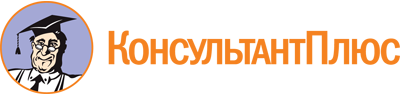 Постановление администрации НАО от 14.05.2024 N 118-п
"Об утверждении Порядка предоставления грантов некоммерческим организациям, осуществляющим деятельность в сфере добровольчества (волонтерства), в 2024 году"Документ предоставлен КонсультантПлюс

www.consultant.ru

Дата сохранения: 26.05.2024
 